ПРОТОКОЛсобрания граждан  городского поселения Таёжный по инициативным проектам: «Создание патриотического клуба «Барс» в г.п. Таежный».п. Таёжный							                      01 февраля 2024 г.Председательствовал: Глава городского поселения Таежный Аширов Артем РадиковичПрисутствовали:Жители городского поселения Таёжный  - 39 человек.Приглашенные:Повестка собрания граждан  городского поселения Таёжный  по инициативным проектам: «Создание патриотического клуба «Барс» в г.п. Таежный».1. Избрание председателя и секретаря собрания по проведению собрания граждан  городского поселения Таёжный по инициативным проектам (далее Комиссия) из числа присутствующих на собрании путем открытого голосования;2. Об утверждении состава инициативных групп для работы с инициативными проектами;3. Рассмотрение и обсуждение инициативного проекта;4. Определение соответствия (несоответствия) инициативного проекта интересам жителей городского поселения Таёжный;5. Определение целесообразности (нецелесообразности) реализации инициативного проекта;6. Принятие решения о поддержке инициативного проекта  (об отказе в поддержке инициативного проекта). 7. Утверждение состава инициативной группы для работы с инициативным проектом.Ход заседания:Инициатор проведения собрания Главы городского поселения Таежный:В соответствии с решением Совета депутатов городского поселения Таёжный  от 
«26» января 2024 № 28 О назначении собрания граждан городского поселения Таежный по инициативному проекту: «Создание патриотического клуба «Барс» в г.п. Таежный». 	Федеральным законом от 06.10.2003 № 131-ФЗ «Об общих принципах организации местного самоуправления в Российской Федерации», Уставом городского поселения Таёжный,  решением Совета депутатов городского поселения Таёжный от «24» апреля № 25 «Об утверждении Положения о порядке назначения и проведения собрания граждан и их полномочиях», в целях рассмотрения и обсуждения на собрании городского поселения Таёжный инициативного проекта «Создание патриотического клуба «Барс» в г.п. Таежный» (далее инициативный проект), определения соответствия инициативного проекта интересам жителей городского поселения Таёжный, целесообразности реализации инициативного  проекта, а также принятия решения о поддержке инициативного  проекта на собрании граждан городского поселения Таёжный, было назначено собрание граждан  городского поселения Таёжный по инициативному проекту: «Создание патриотического клуба «Барс» в г.п. Таежный» (далее собрание).Часть территории Советского района, на которой проводится собрание – городское поселение Таёжный.Численность жителей, имеющих право на участие в собрании, проживающих на территории - 1614 человек.Присутствуют 33 человека. Проведение собрания считается правомочным при наличии не менее 15 человек.Предлагаю начать собрание.Голосование: единогласно.1. Избрание председателя и секретаря собрания по проведению собрания граждан  городского поселения Таёжный по инициативному проекту: «Создание патриотического клуба «Барс» в г.п. Таежный» (далее Комиссия) из числа членов Комиссия) из числа членов Комиссия большинством голосов от установленных членов Комиссии путем открытого голосования, (докладчик Булатов В.А.)Решили:Председателем собрания избрать Аширова А.Р., Глава городского поселения Таежный;Голосование: единогласно.Секретарем собрания избрать Алексееву Е.В., ведущего специалиста по общим вопросам.Голосование: единогласно.2. Об утверждении состава инициативной группы для работы с инициативным проектом, (докладчик: Булатов В.А., Новиков А.Г, Тимофеев А.В.).Решили:2.1. Утвердить состав инициативной группы по инициативному проекту «Создание патриотического клуба «Барс» в г.п. Таежный»:Булатов В.А.Новиков А.Г.Тимофеев А.В.Голосование: единогласно3. Рассмотрение и обсуждение инициативного проекта, (докладчик: Булатов В.А.)3.1.  Принять информацию к сведению;Голосование: единогласно.4. Определение соответствия (несоответствия) инициативного проекта интересам жителей городского поселения Таежный (докладчик: Булатов В.А.)Решили:4.1. Признать инициативный проект соответствующим интересам жителей городского поселения Таежный; Голосование: единогласно.5. Определение целесообразности (не целесообразности) реализации инициативного проекта  (докладчик: Булатов В.А.)Решили:         5.1 Реализация инициативного проекта является целесообразной;Голосование: единогласно.         6. Принятие решения о поддержке инициативного проекта  (об отказе в поддержке инициативного проекта) (докладчик: Булатов В.А., Новиков А.Г., Тимофеев А.В.) Решили:        6.1  Поддержать инициативный проект «Создание патриотического клуба «Барс» в г.п. Таежный»:- в виде софинансирования со стороны населения и индивидуальных предпринимателей в денежной форме в размере 35 537,24 рублей со стороны населения, в размере 10 000,00 рублей со стороны индивидуальных предпринимателей;-в форме трудового участия в виде проведения субботника на территории, определенной под реализацию проекта, общей стоимостью 6 414,00 рублей.               Голосование: единогласно.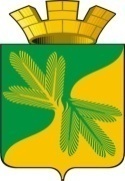 МУНИЦИПАЛЬНОЕ СРЕДСТВО МАССОВОЙ ИНФОРМАЦИИ ОРГАНОВ МЕСТНОГО САМОУПРАВЛЕНИЯГОРОДСКОГО ПОСЕЛЕНИЯ ТАЁЖНЫЙОФИЦИАЛЬНО:ОФИЦИАЛЬНЫМ ОПУБЛИКОВАНИЕМ МУНИЦИПАЛЬНЫХ ПРАВОВЫХ АКТОВ ЯВЛЯЕТСЯ ИХ ОПУБЛИКОВАНИЕ В ГАЗЕТЕ  «ВЕСТНИК ТАЁЖНОГО СТАТЬЯ 35 ПУНКТ 3 УСТАВА ГОРОДСКОГОПОСЕЛЕНИЯ ТАЁЖНЫЙ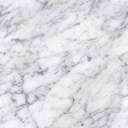 Председатель собрания________________Аширов А.Р.Секретарь собрания________________Алексеева Е.В.